Teacher Education Workroom PuppetsAlligator (Little) Hand Puppet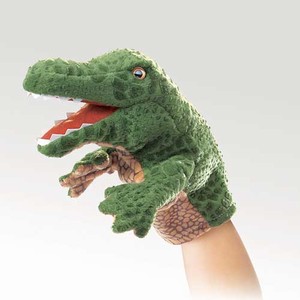 7 Inches TallCall Number – 791.53 LALRelated Picture Books @ SAUAlligators All Around   		      CL-P S474Black Jack: Last of the Big Alligators         CL 598.14 M128About Reptiles: A Guide for Children        CL 597.9 S584Alpaca Hand Puppet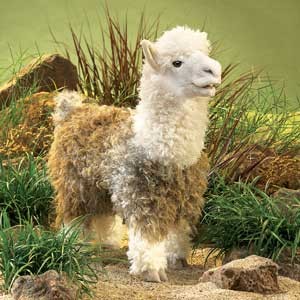 17 Inches TallMoveable MouthCall Number – 791.53 ALPRelated Picture Books @ SAULlama Llama I love You		CL-P D515Llama Llama Trick or Treat		CL-P D515Armadillo Hand Puppet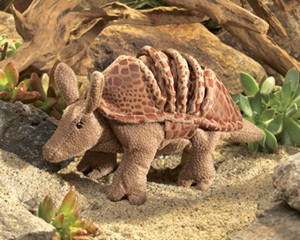 5 Inches TallMoveable Mouth & LegsRolls into a ball with Velcro fastenersCall Number – 791.53 ARMRelated Picture Books @ SAUArmadillo Rodeo 			CL-P B845Bat (Little) Hand Puppet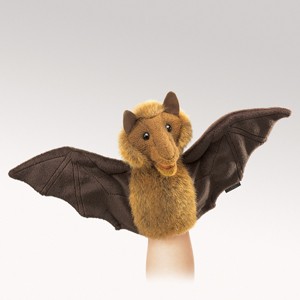 15 Inches WideMoveable Mouth and WingsCall Number – 791.53 LBTRelated Picture Books @ SAULittle Lost Bat  				CL-P M346The Bat-Poet  				CL-F J37Stellaluna  				CL-P C226Bear in Tree Hand Puppet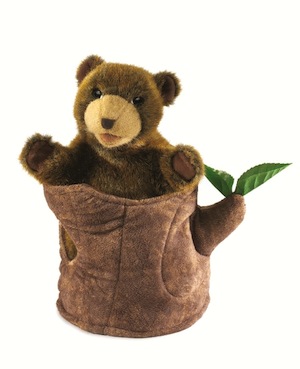 10 Inches TallMovable Mouth and Front PawsBear Can Hide In StumpCall Number – 791.53 BTSRelated Picture Books @ SAUTwo Bear Cubs				CL-P J76We Are Bears				CL-P G876Old Bear				CL-P H513Can’t You Sleep Little Bear?		CL-P W116Un Beso de Buenas Noches		CL-P H588Bear (Grizzly Bear Cub) Hand Puppet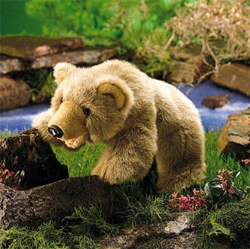 17 Inches LongWorkable MouthCall Number – 791.53 GRIRelated Picture Books @ SAUOld Bear					CL-P H513Goodnight Bear				CL-P B879The Legend of Sleeping Bear			CL-P W274Bear Shadow					CL-P A812The Grizzly 					CL-F J66Bee Hand Puppet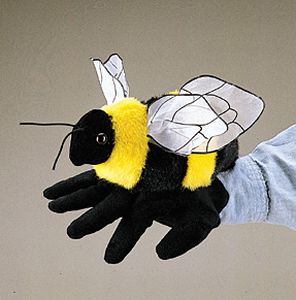 8 Inches LongMoveable LegsCall Number – 791.53 BEERelated Picture Books @ SAUThe Bee Tree 				CL-P P762The Hive Detectives			CL 638.13 B967Bees and Honey 			CL 595.799 B415No Holidays for Honeybees 		CL 595.799 K21Bison Hand Puppet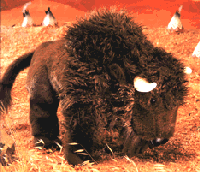 15 Inches LongMovable Mouth and Front Legs Call Number – 791.53 BISRelated Picture Books @ SAUThe Great Plains			CL-P M172Follow The Trail			CL-P T374Butterfly Hand Puppet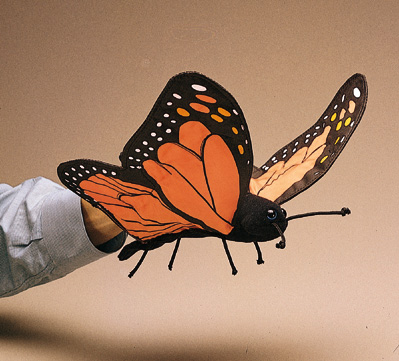 14 Inch Wing SpanCall Number – 791.53 BUTRelated Picture Books @ SAUAn Extraordinary Life			CL 595.789 P957To Ride a Butterfly 			CL 810.8 T627The Butterfly				CL-P P762Butterfly time				CL 595.7 G688Chameleon Hand Puppet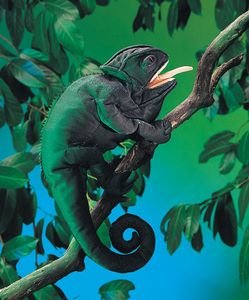 18 Inches LongMoveable Mouth, Tongue, and EyesCall Number – 791.53 CHARelated Picture Books @ SAUComing Soon! 		Chicken (Red Hen) Hand Puppet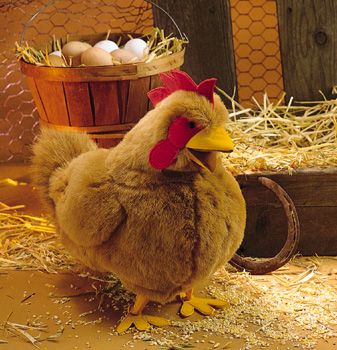 23 Inches LongWorkable MouthCall Number – 791.53 REDRelated Picture Books @ SAUCrabby Cratchitt				CL-P M213Across the Stream				CL-P G493The Silly Chicken				CL-P S525Three Hens and a Peacock			CL-P L231Chipmunk (Little) Hand Puppet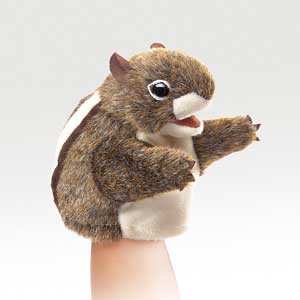 6 Inches TallMoveable Mouth and PawsCall Number – 791.53 LCHRelated Picture Books @ SAUChipmunk Stew			CL-P L767Cowgirl Puppet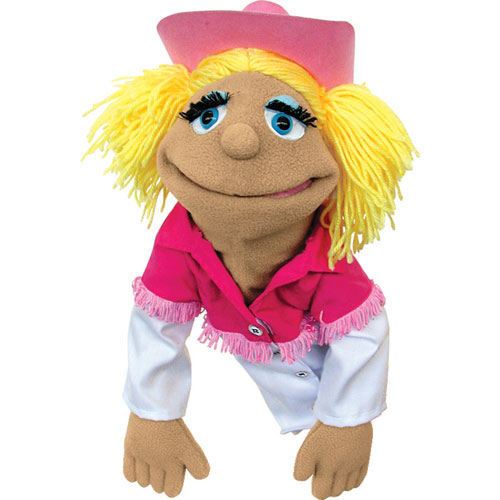 15 Inches TallMovable MouthStick Connected to HandCall Number – 791.53 COWRelated Picture Books @ SAUWhy Cowgirls are Such Sweet Talkers	CL-P K73The Finest Horse in Town			CL-P M381   Coyote Hand Puppet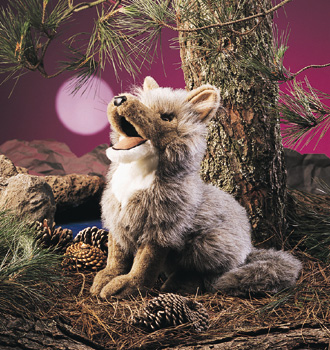 16 Inches LongWorkable MouthCall Number – 791.53 COYRelated Picture Books @ SAUCoyote and the Laughing Butterflies 	CL-P T242Theatre for Young Audiences 		CL 812.008 T374Coyote Places the Stars			CL-P T242Dream Wolf				CL-P G575Dinosaur Egg Hand Puppet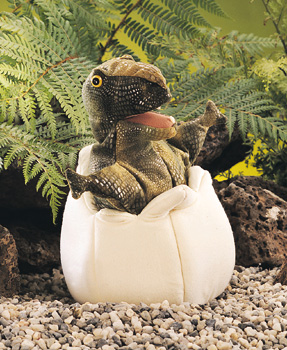 10 Inches TallWorkable MouthCall Number – 791.53 DINRelated Picture Books @ SAUDinosaur Story 			CL 568.19 C689Dinosaur ABC’s			CL 568.19 M152Dinosaur Dances			CL 811.54 Y54Home for a Dinosaur 			CL 372.4 TRO Big BookDog (Black Labrador) Hand Puppet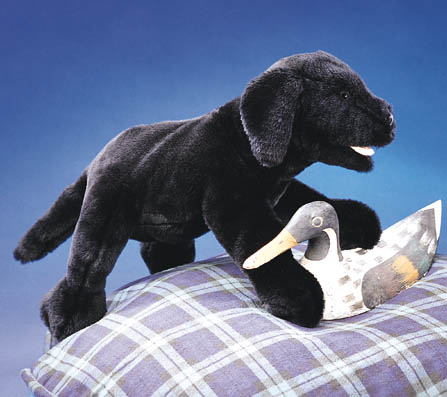 20 Inches LongWorkable MouthCall Number – 791.53 BLARelated Picture Books @ SAUNo Puppies Today! 			CL-P C689A Puppy is Born 			CL-P F529Dog					CL 599.772 C649The Other Dog				CL-P L566Clifford, the Big Red Dog 		CL-P B852Dog (Brown Puppy) Hand Puppet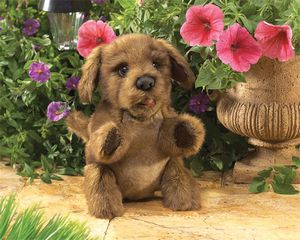 10 Inches TallMoveable Mouth and Front PawsCall Number – 791.53 BRORelated Picture Books @ SAUThe Other Dog				CL-P L566Dog					CL 599.772 C649Clifford, the Big Red Dog 		CL-P B852No Puppies Today! 			CL-P C689A Puppy is Born 			CL-P F529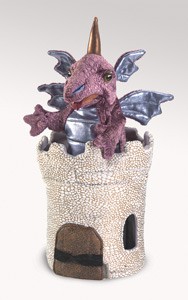 Dragon in Turret14 Inches TallPop-up with moveable Mouth and ArmsCall Number – 791.53 DTURelated Picture Books @ SAUThe Dragon of Doom			CL-F C873Eric Carle’s Dragons			CL 808.81 C278Dragon’s Egg				CL-F T485Dragonsdale				CL-F D763The Loathsome Dragon		CL-P W651Duck (Mallard Duckling) Hand Puppet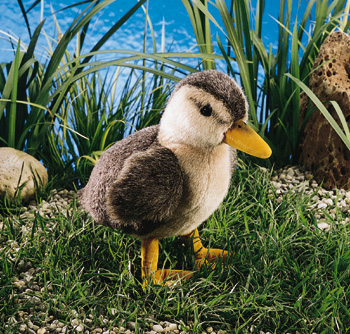 10 Inches TallCall Number – 791.53 MALRelated Picture Books @ SAUThe Tale of Jemima Puddle Duck		CL-P P866The Chick and the Duckling			CL-P S965Across the Stream				CL-P G493The Story About Ping 				CL-P F571Click, Clack, Quackity-Quack			CL-P C947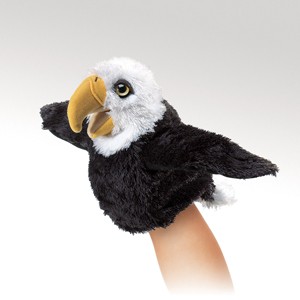 Eagle (Little) Hand Puppet8 Inches TallMoveable Mouth and WingsCall Number – 791.53 LEARelated Picture Books @ SAUAesop’s Fables 				CL 398.24 S237Elephant Hand Puppet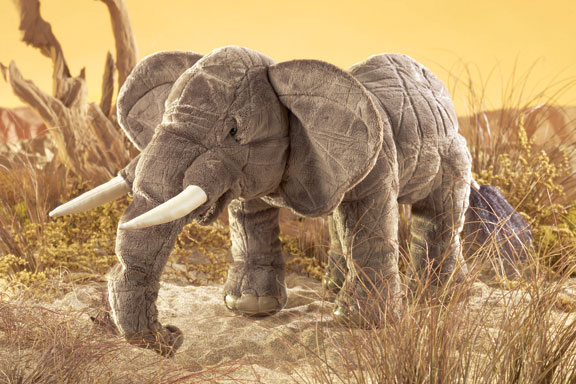 20 Inches LongMoveable MouthPull Strings to Curl and Uncurl the TrunkCall Number – 791.53 ELERelated Picture Books @ SAUThe Saggy Baggy Elephant 	                   CL-P T461The Ant and the Elephant		       CL-P P375Baby Elephant and the Secret Wishes	       CL-F J83The Story of Babar, the Little Elephant       CL-P B895Desert Elephants			       CL 599.67 C874Enchanted Tree Hand Puppet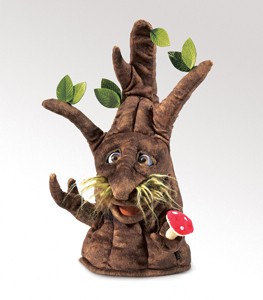 15 Inches TallMoveable Mouth, Branches, & EyesCall Number – 791.53 ENCRelated Picture Books @ SAUComing Soon!Fawn Hand Puppet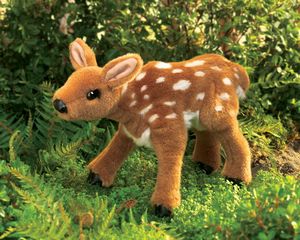 13 Inches LongMovable Head and Front LegsCall Number – 791.53 FAWRelated Picture Books @ SAUThe Yearling				CL-F R259Bambi: A Life in the Woods		CL-P S176First Snow in the Woods			CL-P S193Stranger in the Woods			CL-P S193Wonders of the Woodland Animals	CL 591.5 B533Flying Dragon Hand Puppet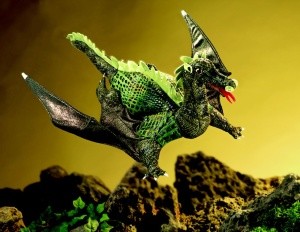 25 Inches WideMovable Head and ArmsCall Number – 791.53 DRARelated Picture Books @ SAUThe Dragon of Doom			CL-F C873Eric Carle’s Dragons			CL 808.81 C278Dragon’s Egg				CL-F T485Dragonsdale				CL-F D763Fox (Red Fox) Hand Puppet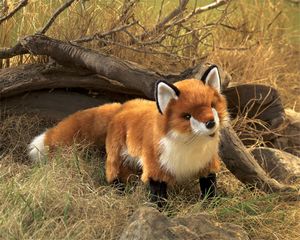 18 Inches LongMovable MouthCall Number – 791.53 FOXRelated Picture Books @ SAUFox and His Friends				CL-P M367Flossie and the Fox				CL-P M158One Fine Day					CL-P H716Saving Samantha: A True Story		CL-P F829Goose Hand Puppet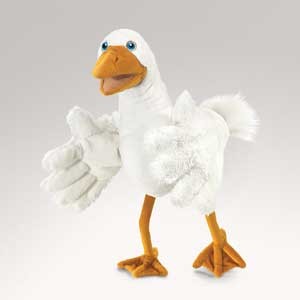 16 Inches LongTwo-Hand PuppetMoveable Wings and BeakCall Number – 791.53 GOORelated Picture Books @ SAUThe Goose Girl 				CL-F H164Goose					CL-P B216My Very First Mother Goose		CL-P M995Petunia					CL-P D987Groundhog Hand Puppet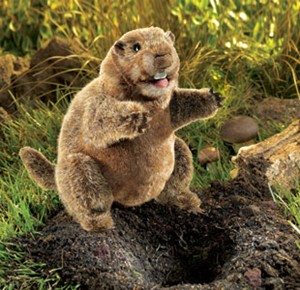 10 Inches TallMoveable Mouth and Forelegs Call Number – 791.53 GRORelated Picture Books @ SAUGregory’s Shadow			CL-P F855Hedgehog Hand Puppet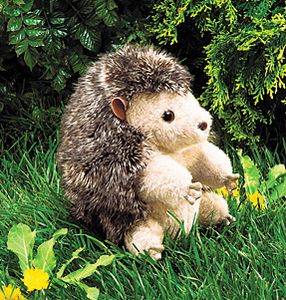 7 Inches TallMoveable Head, Arms, & LegsTurns Inside Out and Curls into a BallCall Number – 791.53 HEDRelated Picture Books @ SAUPorcupining: A Prickly Love Story 		CL-P W563Hedgie’s Surprise				CL-P B845The Hat 					CL-P B845The Tale of Mrs. Tiggy-Winkle 		CL-P P866Horse Hand Puppet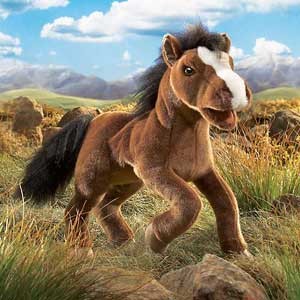 17 Inches TallMoveable MouthCall Number – 791.53 HRSRelated Picture Books @ SAUThe Finest Horse in Town			CL-P M381A Girl Called Bob & a Horse Called Yoki 	CL-F C187The Horse in Harry’s Room			CL-P H698Justin Morgan Had a Horse			CL-F H523Kitten (Orange Kitten) Hand Puppet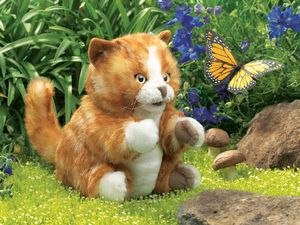 8 Inches TallMoveable Mouth, Arms, and LegsCall Number – 791.53 ORARelated Picture Books @ SAUAllison						CL-P S274My Cats Nick and Nora			CL-P H294Millions of Cats				CL-P G132Kitten’s First Full Moon			CL-P H513Mrs. Katz and Tush				CL-P P762Ladybug Hand Puppet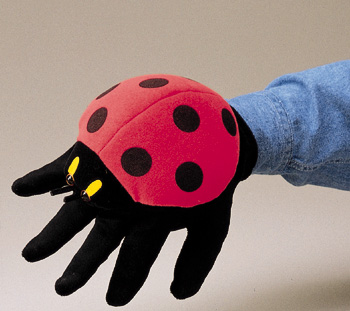 9 Inches LongGlove PuppetCall Number – 791.53 LADRelated Picture Books @ SAULadybug				CL 595.769 M128The Bug Book				CL 595.7 B931Billions of Bugs 			CL 595.7 P487Quick as a Wink			CL 595.7 A363Lion Hand Puppet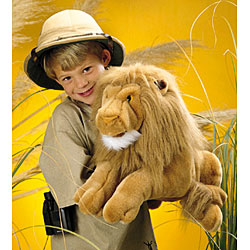 19 Inches LongWorkable MouthCall Number – 791.53 LIORelated Picture Books @ SAULibrary Lion					CL-P K74The Lion and the Mouse			CL-P P655The Lion, Witch and the Wardrobe		CL-F L673The Lion and the Rat				CL-P L166Andy and the Lion				CL-P D238Monkey Hand Puppet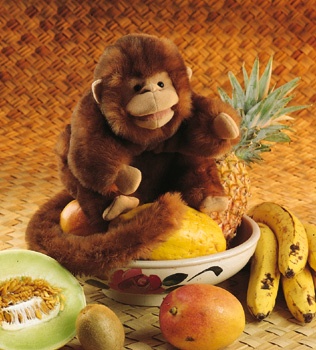 10 Inches TallWorkable MouthCall Number – 791.53 MONRelated Picture Books @ SAUThe Monkey and the Crocodile		CL-P G149Caps for Sale					CL-P S634Curious George Goes to the Hospital		CL-P R456Ape in a Cape: Alphabet of Odd Animals	CL 636.8 E34Moose (Little) Hand Puppet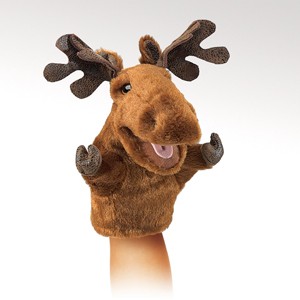 8 Inches TallMoveable Mouth and ForelegsCall Number – 791.53 LMORelated Picture Books @ SAUA Chocolate Moose for Dinner 	CL-P G995A Moose for Jessica 			CL 599.73 W147Looking for a Moose			CL-P R783Mouse (White Mouse) Hand Puppet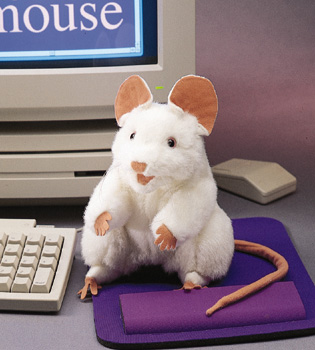 8 Inches TallWorkable MouthCall Number – 791.53 WHIRelated Picture Books @ SAUThe Lion and the Mouse			CL-P P655Whose Mouse Are You?			CL-P K91Mouse Soup 					CL-P L797Mitt, the Michigan Mouse			CL-P K91If You Give a Mouse a Cookie			CL-P N971Octopus (Red Octopus) Hand Puppet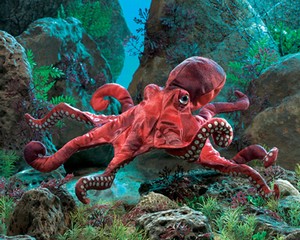 19 Inches LongGlove PuppetCall Number – 791.55 OCT Related Picture Books @ SAUCowboy & Octopus 			CL-P S416The Phantom World of Octopusand Squid				CL 594.56 C771Marvels of Creation: SensationalSea Creatures				CL 591.77 D261Ostrich Hand Puppet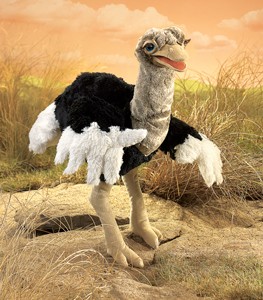 23 Inches TallMoveable Head, Neck, & MouthTwo-handed Wing movementCall Number – 791.53 OSTRelated Picture Books @ SAUComing Soon!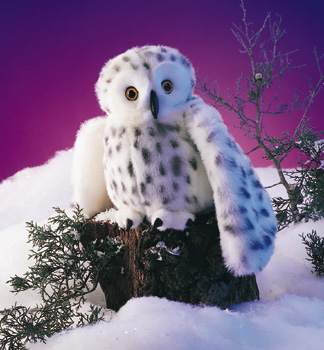 Owl (Snowy Owl) Hand Puppet21 Inch WingspanHead Turns 360 DegreesCall Number – 791.53 SNORelated Picture Books @ SAUOwl Moon				CL-P Y54Owls in the Family			CL-F M936Good-Night Owl			CL 372.6 ALA Big BookLe hibou et la poussiquette		CL-P L438Panda Hand Puppet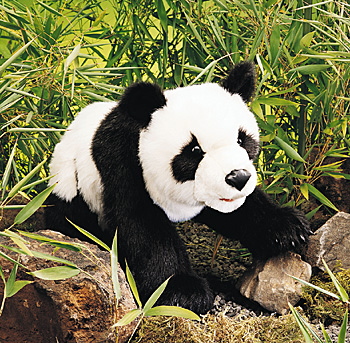 23 Inches LongWorkable MouthCall Number – 791.53 PANRelated Picture Books @ SAUOso Panda, Oso Panda, Qu Ves Ah?		CL-P 379Little Panda					CL-P R992Two Bear Cubs 				CL-P J76The Bear and the Fly: a story			CL-P W786Penguin (Bow Tie) Hand Puppet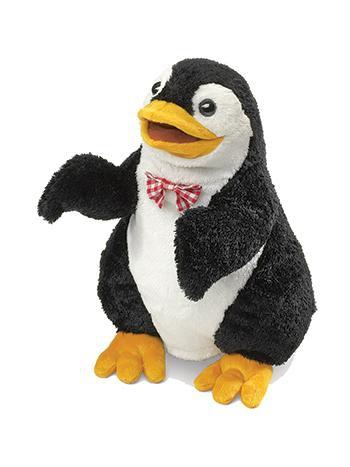 12 Inches TallWorkable Mouth and FlippersCall Number – 791.53 PENRelated Picture Books @ SAUPenguins				CL 598.47 G411Mr. Popper’s Penguins			CL-F A887Sergio Makes a Splash			CL-P R696Tacky the Penguin			CL-P L642Emperor Penguins			CL 598.47 E26The Penguin				CL 598.441 D148Pig (Grunting) Hand Puppet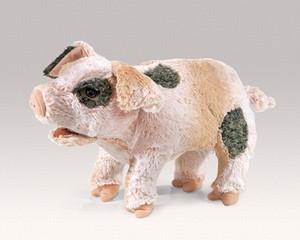 14 Inches LongWorkable Snout, Mouth, & Front TrottersRealistic Grunting SoundCall Number – 791.53 PIGRelated Picture Books @ SAUPig’s Ahoy!				CL-P M172The Three Little Pigs			CL-P T374Pigs from 1 to 10			CL-P G313The Fourth Little Pig			CL-P C394Pig Tale					CL-P O98Platypus (Baby) Hand Puppet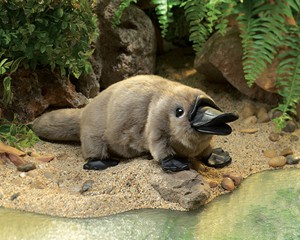 16 Inches LongMoveable Mouth and ForelegsCall Number – 791.53 PLARelated Picture Books @ SAUComing Soon!Policeman Puppet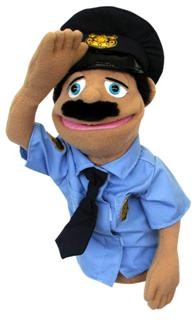 8 Inches TallMovable MouthStick Connected to HandCall Number – 791.53 POLRelated Picture Books @ SAUMike’s House				CL-P S255The Year We Disappeared		CL-P B976Officer Bucket and Gloria		CL-P R234The True Book of 			CL 351.74 M664Policemen and FiremenPorcupine Hand Puppet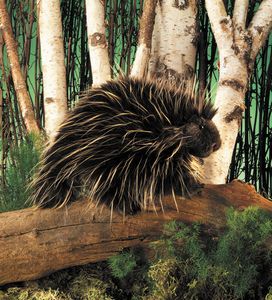 7 Inches TallMoveable Head, Arms, & FeetCall Number – 791.53 PORRelated Picture Books @ SAUPorcupining: a Prickly Love Story		CL-P W563All on a Mountain Day			CL-F F533Pins & Needles					CL-P K92Princess Hand Puppet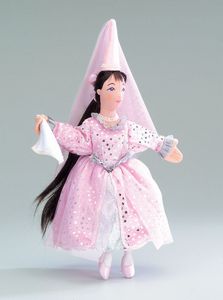 14 Inches TallCall Number – 791.53 PRSRelated Picture Books @ SAUThe Princess Knight 			CL-P F982The Princess and the Goblin		CL-F M135Princess Furball 			CL 398.2 H882The Goose Girl 				CL-F H164Puffin (Little) Hand Puppet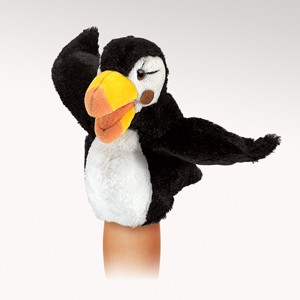 8 Inches TallMoveable Beak and WingsCall Number – 791.53 LPURelated Picture Books @ SAUThere Once Was a Puffin 		CL-P J36Nights of the Pufflings 			CL-P M167Rabbit (Dutch) Hand Puppet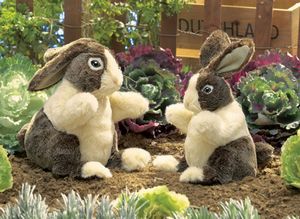 10 Inches TallMoveable Head and ArmsCall Number – 791.53 DUTRelated Picture Books @ SAUThe Tale of Peter Rabbit		CL-P P866Foolish Rabbit’s Big Mistake		CL-P M382Benjamin’s Treasure			CL-P W723The Bunny Who Found Easter		CL-P Z86My Friend Rabbit			CL-P R738Raccoon Hand Puppet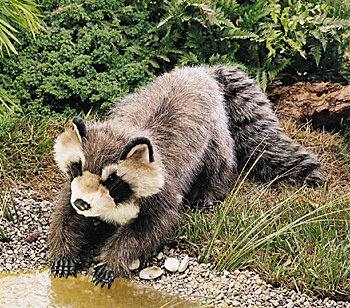 23 Inches LongWorkable MouthCall Number – 791.53 RACRelated Picture Books @ SAUAise-ce-bon, a Raccoon		CL 599.7 B812Little Rascal				CL-F N867Junie B. Jones Smells Something Fishy	CL-F P235Rascal					CL-B N867Rooster Hand Puppet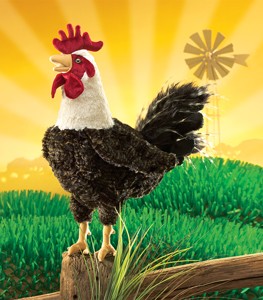 17 Inches TallMoveable Head and BeakCall Number – 791.53 ROORelated Picture Books @ SAUCock-a-doodle Dudley 		CL-P P375Rooster’s Off to See the World 	CL-P C278Chanticleer and the Fox 		CL 821 C496The Bremen-town Musicians 		CL-P G878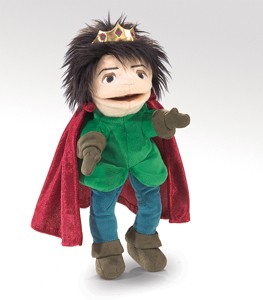 Royal Prince Hand Puppet11 Inches TallMoveable Mouth and ArmsCall Number – 791.53 PRIRelated Picture Books @ SAUThe Little Prince			CL-F S137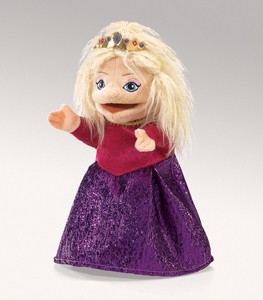 Royal Princess Hand Puppet11 Inches TallMoveable Mouth and ArmsCall Number – 791.53 ROYRelated Picture Books @ SAUThe Princess Knight 			CL-P F982The Princess and the Goblin		CL-F M135The Goose Girl				CL-F H164Princess Furball 			CL 398.2 H882Sea Turtle Hand Puppet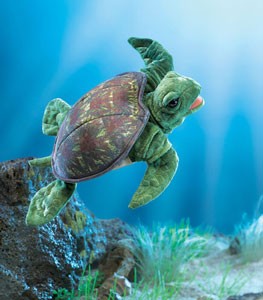 16 Inches LongMoveable Mouth and Front FlippersCall Number – 791.53 SEARelated Picture Books @ SAUYertle the Turtle and Other Stories 	CL-P S496Look, There is a Turtle Flying 		CL 398.2 D666Shark Hand Puppet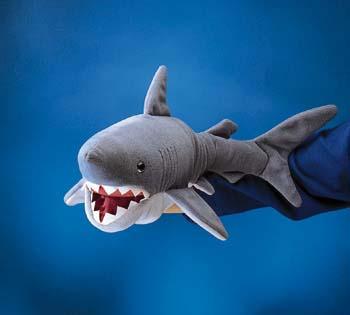 22 Inches LongWorkable MouthCall Number – 791.53 SHARelated Picture Books @ SAUI am a Shark				CL-P S857Dolphins and Sharks			CL 599.53 O81Don’t Eat The Teacher!			CL-P W261Sharks					CL 597.31 S596The Story of Three Kingdoms		CL-P M996  Skunk Hand Puppet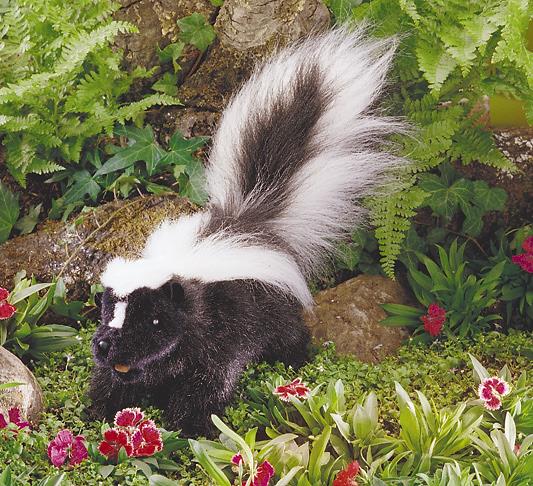 15 Inches LongWorkable MouthCall Number – 791.53 SKURelated Picture Books @ SAUWhat’s Wrong with Being a Skunk?		CL 599.74 S341A Kiss For a Little Bear 				CL-P M663The Biology of the Striped Skunk		CL 599.744 V568The Barn					CL-P S365Tadpoles Froggles Family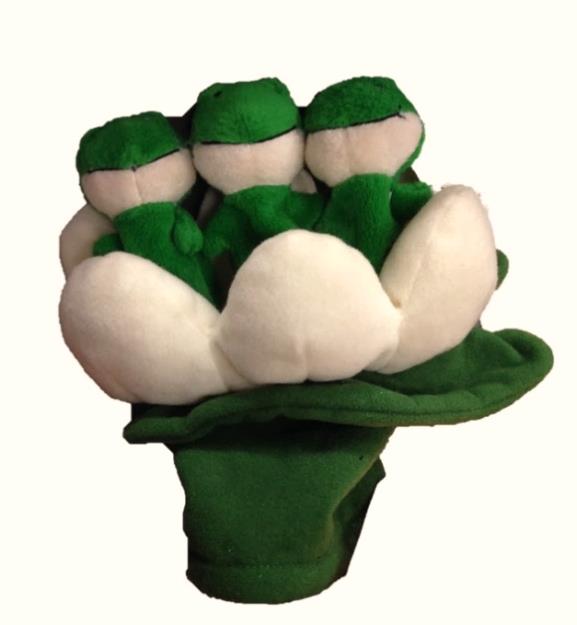 Three Moveable TadpolesCall Number – 791.53 TADRelated Picture Books @ SAUThe Mysterious Tadpole			CL-P K29Frog Went A-Courtin’ 				CL-P L285Days with Frog and Toad			CL-P L797Frog and Toad All Year				CL-P L797Frog and Toad Together			CL-P L797Frog and Toad Are Friends			CL-P L797Tarantula Hand Puppet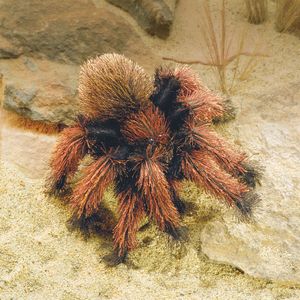 9 Inches LongTwo Moveable LegsCall Number – 791.53 TARRelated Picture Books @ SAUThe Tarantula Scientist 		CL 595.44 M788Not-so-normal Norman 		CL-F S892Diary of a Spider 			CL-P C947The Spider and the Fly 			CL-P H863Turkey Hand Puppet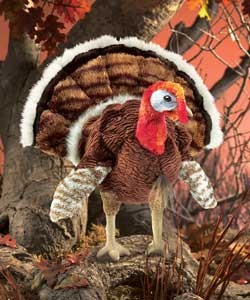 13 Inches WideCall Number – 791.53 TURRelated Picture Books @ SAUComing Soon!Turtleneck Turtle Hand Puppet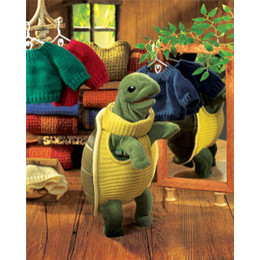 12 Inches TallWorkable Mouth and Front LegsCall Number – 791.53 TURRelated Picture Books @ SAUThe Legend of Mackinac Island		CL 398.2 W274Yertle the Turtle 				CL-P S496Tyrannosaurus Rex (Little) Hand Puppet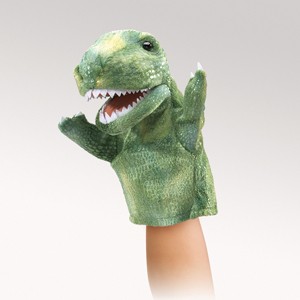 6 Inches TallMoveable Mouth and ArmsCall Number – 791.53 LTYRelated Picture Books @ SAUBarnum’s Bones 			CL-B B877Dinosaur’s Unleashed 			CL 231.765 B988How do Dinosaurs Say Good Night? 	CL-P Y54Edwina, the Dinosaur Who 		CL-P W699Didn’t Know She Was Extinct Unicorn (Little) Hand Puppet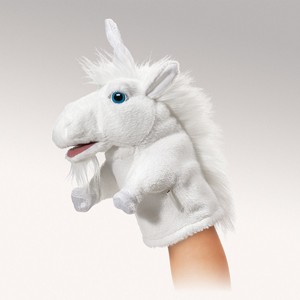 8 Inches TallMoveable Mouth and Front LegsCall Number – 791.53 LUNRelated Picture Books @ SAUUnicorns! Unicorns! 			CL-P M123Behold—the Unicorns! 		CL 398.2454 G441	Whale Hand Puppet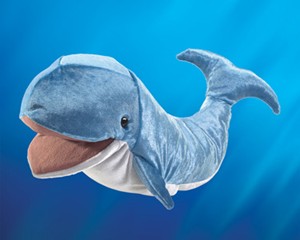 	13 Inches Long	Moveable Mouth	Call Number – 791.53 WHA	Related Picture Books @ SAUMarvels of Creation			CL 591.77 D261Sea Squares				CL-P H915